PT.2370.3.2024						Załącznik nr 2 do Zaproszenia OPIS TECHNICZNYNazwa zadania: „Dostawa krzeseł dla Komendy Powiatowej 
Państwowej Straży Pożarnej w Kolbuszowej”W ramach zamówienia należy dostarczyć:Przedmiot zamówienia: Krzesło do kuchni 4 szt.PARAMETRYWysokość całkowita 87cmWysokość do siedziska standardowa 48cmŚrednica siedziska 41cmSiedzisko wykonane z EKOSKÓRY kolor brązMaksymalne obciążenie:150 kg.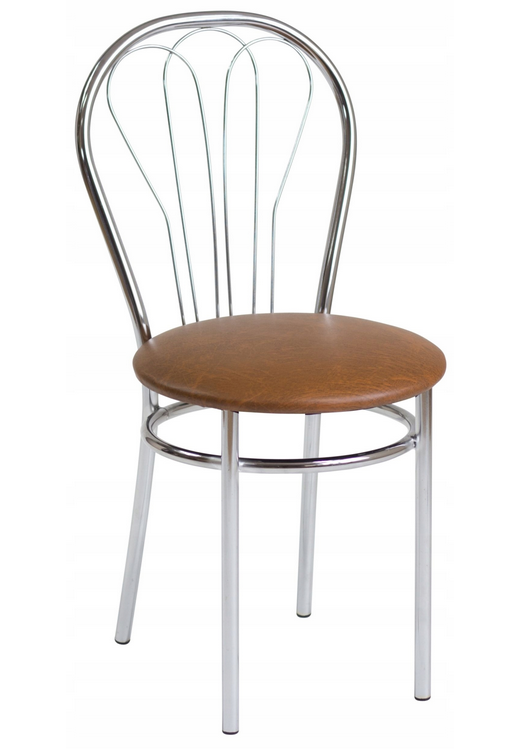 Dostawa. Wykonawca będzie miał obowiązek dostarczyć 4 sztuki krzeseł. 